	في استطلاع رأي نفذه مركز القدس للإعلام والاتصال..بعد الحرب:  تراجع محدود بنسبة الثقة في "فتح" وزيادة الثقة بـ "حماس"بعد تراجع طفيف في شعبيته: الرئيس ما زال الشخصية الأكثر ثقةاكثريه مع توجه القيادة للأمم المتحدةأغلبية: توفير رواتب موظفي المقاله من مسؤولية حكومة التوافق الوطني"داعش" يضر بالقضية الفلسطينيةاقليه مع رعايه امريكية للمفاوضاتأظهر استطلاع للرأي العام أجراه مركز القدس للإعلام والاتصال (JMCC)في الفترة بين 15-19 تشرين الأول 2014 أن الحرب حققت مصالح الشعب الفلسطيني و زادت من تأيد الكفاح المسلح وحركة حماس وقللت من تأييد المفاوضات وحركة فتح، فقد اعتبرت أكثرية 53.4% أن الحرب حققت مصالح الشعب الفلسطيني، مقابل 21.8% اعتبروا أنها أضرت بمصالح الشعب الفلسطيني، فيما ارتفعت نسبة الذين يؤيدون العمليات العسكرية ضد الأهداف إسرائيلية من 31.5% قبل الحرب الأخيرة في نيسان 2104 الى42.7% بعد الحرب في تشرين أول2014. ويبدو أن الحرب قد زادت من شعبية حركة حماس على حساب حركة فتح، فقد ارتفعت نسبة الثقة بحركة حماس من 16.8% في نيسان 2014 -أي قبل الحرب- إلى 25.7% في تشرين الأول 2014 بعد الحرب.   ويبدو من نتائج الاستطلاع أن الحرب أدت إلى تراجع طفيف في نسبة الأكثرية التي تؤيد استئناف المفاوضات من 54.7% في نيسان 2014 قبل الحرب إلى 52.4% من تشرين الأول من هذا العام.كما تراجعت نسبة الثقة في حركة فتح من 41.7% قبل الحرب إلى 35.1% بعد الحرب.  وبالرغم من أن الرئيس محمود عباس قد حافظ على انه الشخصية الأكثر ثقة، إلا أن نسبة الثقة به انخفضت من 25.2% في نيسان 2014 أي قبل الحرب إلى 23.3% في تشرين أول من نفس العام، وبالمقابل ارتفعت نسبة الثقة بإسماعيل هنية من 13.5% قبل الحرب إلى 17.9% بعد الحرب. السلطة و رواتب المقاله  كما أظهر الاستطلاع أن الجزء الأكبر من الجمهور الفلسطيني 43.2%، يعتقد أن مسؤولية توفير رواتب موظفي الحكومة السابقة في قطاع غزة، تقع على عاتق حكومة التوافق الوطني، مقابل 21.1% اعتبروا أنها مسؤولية حماس و28.9% قالوا إنها مسؤولية الدول المانحة.  من ناحية أخرى اعتبرت نسبة 42.2% أن حماس أدارت المساعدات الإغاثية أثناء الحرب بشكل سليم مقابل 37.3% اعتبرو العكس، واللافت أن أكثرية الذين يعتبرونه غير سليم 53.6% هم من غزة، مقابل 27.6% من الضفة الغربية.  وبشكل عام، لم يحدث تغير يذكر على نسبة الأكثرية 68.1% التي تؤيد بقاء السلطة، ونسبة 26.8% التي تؤيد حل السلطة في المرحلة الحالية.من المنتصر في الحرب؟   واعتبرت أكثرية من 57.1% أن حماس هي الطرف المنتصر في الحرب الأخيرة، مقابل 8.0% قالت ان إسرائيل هي التي انتصرت، ويذكر أن هذا يشكل تراجعا عن نسبة الذين قالوا إن حماس هي المنتصر بعد حرب 2012، والتي بلغت 70.6% في حينه، ومن اللافت أن 64.1% من الذين اعتبروا حماس هي الطرف المنتصر من الضفة الغربية، بينما 45.3% من قطاع غزة.وفي حين حملت ما يقارب نصف المستطلعة آراؤهم 49.8% مسؤولية معاناة أهل قطاع غزة لإسرائيل؛ اعتبرت نسبة من 15.9% أن المعاناة كانت من مسؤولية حماس، والمُلفت أن 12.5% ممن يعتبرون أن المعاناة كانت مسؤولية حماس هم من الضفة، و 21.6% هم من قطاع غزة.الحرب والدبلوماسيهوعلى مستوى التحركات السياسية والدبلوماسية، فقد اعتبرت أكثرية 64.8% أن توجه القيادة الفلسطينية للأمم المتحدة خطوة جيدة تخدم المصلحة الفلسطينية، في حين اعتبرت نسبة 27.7 أنها خطوة لا تقدم ولا تؤخر وبالنسبة لمؤتمر المانحين لإعمار غزة؛ توقعت الأكثرية بنسبة 51.2% أن تفي الدول المانحة بالتزاماتها مقابل 38.9% توقعوا أن لا تفي.هذا ويبدو أن أكثرية واضحة بنسبة 72.2% من المستطلعين راضون عن مستوى التضامن في الضفة الغربية مع غزة أثناء الحرب مقابل 26.8% غير راضين عن مستوى التضامن، ويشكل ذلك تراجعا عن الرضى عن التضامن في الضفة بعد الحرب الماضية في 2012، حيث بلغت حينها نسبة الراضين 85.1% ونسبة غير الراضين 13.8% فقط.وبالنسبة لما إذا كان من الممكن تجنب هذه الحرب إسرائيليا وفلسطينيا، قالت أكثرية من 79% انه لم يكن من الممكن تجنب الحرب، وأن إسرائيل كانت ستشنها على كل الأحوال، ولكن بالمقابل قال 17.7% أنه كان بالإمكان تجنبها فلسطينيا، واللافت أن اللذين يعتقدون بإمكانية تجنب الحرب فلسطينيا في غزة هم ضعف الضفة.أما بالنسبة للطرف المفضل لرعاية أية مفاوضات مستقبلية، فإن النسبة الأكبر 23.8% ترى أن الأمم المتحدة هي الأفضل لرعاية المفاوضات، مقابل 21% من المستطلعين اختاروا الإتحاد الأوروبي، و20.2% قالوا مصر، بينما 15.6% قالوا اللجنة الرباعية، وفقط 6% قالوا الولايات المتحدة الأمريكية.داعشوحول موقف الجمهور الفلسطيني من "الدولة الاسلامية بالعراق والشام - داعش"، فقد عبرت أكثرية 70.8% عن موقف سلبي من الأنباء الواردة عن تقدم "داعش" في العراق وسوريا، مقابل 7.6% عبروا عن موقف إيجابي من ذلك.وحول التوقعات من "داعش" تجاه القضية الفلسطينية، فقد اعتبرت نسبة 5.2% أن تنظيم داعش يخدم القضية الفلسطينية، مقابل 45.4% قالوا إن "داعش" يضر بالقضية الفلسطينية، و34.8% قالوا إنه لا يؤثر سلبا ولا إيجابا على القضية الفلسطينية.الآلية :تم مقابلة عينة عشوائية بلغ عددها   1200  شخص تزيد أعمارهم عن 18 سنة في الضفة الغربية وقطاع غزة بين  15 و  19 تشرين أول 2014.  تمت المقابلات في المنازل وتم انتقاء شخص من المنزل بناءاً على جدول Kish. لقد تمت المقابلات في  130موقع سكني بطريقة عشوائية بناءاً على عدد السكان.في الضفة الغربية، تم جمع   750 استمارة من المدن والقرى والمخيمات التالية: الخليل: الخليل، بني نعيم، يطا، حلحول، الشيوخ، ترقوميا، إذنا، قلقس، خرسا، مخيم الفوَار. جنين: جنين، يعبد، عرَابة، اليامون، فقوعة، المغاير، الطيبة، مخيم جنين. طوباس: طوباس، تياسير. رام الله و البيرة: سنجل، دير دبوان، نعلين، بيتونيا، المزرعة الشرقية، كفر عين، الطيرة، سردا، قبية، مخيم الأمعري. أريحا: أريحا، الجفتلك. القدس: أبو ديس، العيزرية، حزما، جبع، بيت حنينا، شعفاط، البلدة القديمة، العيساوية، رأس العامود، مخيم قلنديا. بيت لحم: الخضر، بيت لحم، تقوع، بيت فجار، بتير، مخيم عايدة. نابلس: جماعين، عصيرة الشمالية، عزموط، نابلس، برقا، بورين، عوريف، الساوية، مخيم عين بيت الماء. سلفيت: الزاوية، دير إستيا. طولكرم: طولكرم، دير الغصون، بلعا، نزلة عيسى، كفر اللبد. قلقيلية: قلقيلية، الجيوس. وفي قطاع غزة: تم جمع  450 استمارة من: غزة: الرمال الشمالي، الزيتون، الشجاعية، التفاح، الدرج، النصر، الشيخ رضوان، الشيخ عجلين، تل الهوى، المغراقة، مخيم الشاطئ.  خان يونس:خان يونس، عبسان الكبيره،عبسان الصغيرة، بني سهيلا، القرارة، خزاعه، مخيم خان يونس. رفح: رفح، شوكة الصوفي، مخيم رفح. شمال غزة: جباليا، بيت لاهيا، بيت حانون، مخيم جباليا. دير البلح: دير البلح، البريج، الزوايده، النصيرات ، مخيم المغازي، مخيم البريج، مخيم دير البلح. نسبة الخطأ كانت -3،+3 .النسبة المؤكدة تصل إلى 95%.النتائج: ما هو مدى تفاؤلك أو تشاؤمك تجاه المستقبل بشكل عام، هل يمكنك القول أنك متفائل جدا، متفائل، متشائم، أم متشائم جدا؟ 2-بشكل عام، ما هي أفضل السبل لتحقيق أهداف الشعب الفلسطيني لأجل إنهاء الإحتلال وإقامة الدولة؟ 3-هناك نقاش حول مستقبل السلطة الفلسطينية، حيث يعتقد البعض أن هنالك ضرورة لحل السلطة في المرحلة الحالية بينما يعتقد البعض الآخر أن هنالك ضرورة لبقاء السلطة والحفاظ عليها، فما رأيك أنت؟   4-هل تؤيد بشدة، تؤيد نوعا ما، تعارض نوعا ما، أم تعارض بشدة مفاوضات السلام بين الفلسطينيين والإسرائيليين؟    5- إذا تم إستئناف المفاوضات بين إسرائيل والفلسطينيين، فمن تفضل أن يقوم بدور الراعي بين الطرفين؟  6- بعد إنتهاء حرب غزة، برأيك من هو الطرف المنتصر؟ إسرائيل، حماس، إسرائيل وحماس، أم لا إسرائيل ولا حماس ؟ 7- تتهم حماس إسرائيل بإستهداف المدنيين في هذه الحرب وتتهم إسرائيل حماس بالإحتماء بالمدنيين فما رأيك؟  8- الآن، وبعد أن إنتهت الحرب، هل تعتقد أنه كان بالإمكان تجنبها فلسطينيا، أم أن إسرائيل كانت ستشن هذه الحرب على كل الأحوال ؟   9- ما مدى رضاك عن مستوى التضامن في الضفة الغربية مع غزة أثناء الحرب؟    10-  هل تعتقد أن الصواريخ المحلية التي تطلق من القطاع تجاه مناطق إسرائيلية تنفع، تضر، أم أنها لا تضر  ولا تنفع الأهداف الوطنية الفلسطينية؟ 11- هل تؤيد إستمرار العمليات العسكرية ضد أهداف إسرائيلية كرد مناسب في الظروف السياسية الحالية، أم هل تعارضها وتراها ضارة بالمصلحة الوطنية الفلسطينية؟ 12- توقفت القيادة الفلسطينية في الفترة الأخيرة عن المشاركة في المفاوضات الثنائية مع إسرائيل وتوجهت إلى الأمم المتحدة، فما مدى رضاك عن هذا التوجه؟ هل تقول أنك: راض، لا راض ولا غير راض، أم أنك غير راض؟  13- كيف أثر توجه القيادة الفلسطينية إلى الأمم المتحدة على موقفك من حركة فتح، هل أثر إيجابا، سلبا، أم أنه لم يؤثر لا إيجابا ولا سلبا؟   14- لو جرت إنتخابات مجلس تشريعي اليوم، لأي من الأحزاب التالية سوف تصوت؟ حماس، فتح، أم أحزاب أخرى؟ 15- لو جرت إنتخابات رئاسية اليوم، وكانوا المرشحين محمود عباس (أبو مازن)، وإسماعيل هنية فقط، لمن سوف تصوت؟ 16- هل تؤمن بأن الحرب الأخيرة على غزة في الأسابيع الماضية قد حققت مصلحة الشعب الفلسطيني، أضرت بمصلحة الشعب الفلسطيني، أم لم تؤثر على مصلحة الشعب الفلسطيني؟  17- هل تؤمن بأن الحرب على غزة في الاسابيع الماضية جعلت المحافظة على حكومة التوافق الوطني أسهل أم أصعب لحركتي فتح وحماس، أم لم تغير الحرب شيئ؟  18- هل تعتقد أن حكومة حماس في غزة أدارت المساعدات الإغاثية أثناء الحرب بشكل سليم؟   19- هل تعتقد أن المسؤولية الرئيسية لمعاناة أهل غزة تقع أكثر على عاتق إسرائيل، مصر، أم حركة حماس، أم السلطة الفلسطينية؟   20- في رأيك، هل تقع مسؤولية توفير رواتب لموظفي الحكومة في قطاع غزة أكثر على عاتق حركة حماس، على عاتق حكومة التوافق الوطني، أم على عاتق الدول المانحة؟   21- برز مؤخرا في وسائل الإعلام أنباء عن تقدم قوات داعش في العراق وسوريا، هل لديك رأي إيجابي جدا، إيجابي نوعا ما، سلبي نوعا ما، أم سلبي جدا إتجاه ذلك؟   22- هل تعتقد أن تنظيم داعش يخدم القضية الفلسطينية؟ أم يضر القضية الفلسطينية، أم لا يؤثر على القضية الفلسطينية؟ 23- طالبت القيادة الفلسطينية مؤخرا الأمم المتحدة بإصدار قرار لإنهاء الإحتلال خلال ثلاث سنوات. هل تعتقد أن هذه الخطوة جيدة تخدم المصلحة الوطنية الفلسطينية أم أنها خطوة سيئة تضر بالمصلحة الوطنية الفلسطينية أم أنها خطوة لا تقدم ولا تؤخر تجاه المصلحة الوطنية الفلسطينية؟  24- تعهدت الدول المانحة في مؤتمر المانحين لإعادة إعمار غزة الذي إنعقد مؤخرا في القاهرة بتوفير خمس مليارات وأربعمائة مليون دولار لإعادة الإعمار وخزينة السلطة. هل تتوقع أن تفي الدول المانحة بإلتزاماتها أم أنها لن تفي بإلتزاماتها؟  25- بشكل عام، هل الدين جزء مهم في حياتك؟   26-هل أديت العمرة؟ 27-قانون الأحوال الشخصية الفلسطيني، برأيك، هل يجب أن يكون مبنيا على أساس الشريعة الإسلامية أم على قانون الوضع المدني؟  28-هل صمت شهر رمضان الماضي؟ 29-خلال شهر رمضان الماضي، هل كنت مواظب على أداء الصلاة؟  30-هل تؤيد زواج الفتاة تحت سن 18 سنة؟  31-هل تؤيد تعدد الزوجات؟  32- ما هو التنظيم السياسي أو الديني الذي تثق به أكثر؟**هذا السؤل مفتوح لم يعطى للمستفتى اي خيارات33- ما هي الشخصية الفلسطينية التي تثق بها أكثر؟**هذا السؤل مفتوح لم يعطى للمستفتى اي خيارات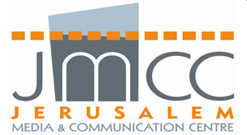 PO Box:  25047 – JerusalemTel. 02-2976555 Fax: 02-2976557Email:    poll@jmcc.orgWebsite: www.jmcc.org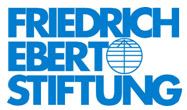  OfficeTel.: +972-2-532 83 98Fax: +972-2-581 96 65Email: info@fespal.orgWeb: www.fespal.org OfficeTel.: +972-2-532 83 98Fax: +972-2-581 96 65Email: info@fespal.orgWeb: www.fespal.orgاستطلاع رقم 82  تشرين أول / 2014استطلاع رقم 82  تشرين أول / 2014استطلاع رقم 82  تشرين أول / 2014توزيع العينة:52.5% من المستجوبين كانوا من الضفة الغربية،  10.0%من القدس، 37.5% من قطاع غزه.15.8% من القرى، 8.8% من المخيم، 75.4%من المدن.50.5% ذكور،  49.5 % إناث.69.5% متزوجين، 25.3% غير متزوجين، 4.0% أرمل/ة، 1.1% مطلق/ة،  0.1% لا جوابمعدل عمر المستجوبين 36.5 سنة.52.5% من المستجوبين كانوا من الضفة الغربية،  10.0%من القدس، 37.5% من قطاع غزه.15.8% من القرى، 8.8% من المخيم، 75.4%من المدن.50.5% ذكور،  49.5 % إناث.69.5% متزوجين، 25.3% غير متزوجين، 4.0% أرمل/ة، 1.1% مطلق/ة،  0.1% لا جوابمعدل عمر المستجوبين 36.5 سنة.وظيفة المستجوبين:وظيفة المستجوبين:12.9% طالب11.3% عامل35.1% ربة بيت2.2% مزارع/صياد0.7% فني7.8% عاطل عن العمل1.8% متقاعد8.2% رجل أعمال13.1% موظف حكومي5.9% موظف قطاع خاص1.0% مهني (دكتور، محامي،…)0.0% لا جواب8.2% رجل أعمال13.1% موظف حكومي5.9% موظف قطاع خاص1.0% مهني (دكتور، محامي،…)0.0% لا جوابالمجموعالضفة الغربيةغزةالعدد =1200العدد =750العدد =450متفائل 64.464.863.6متشائم35.334.936لا جواب 0.30.30.4المجموعالضفة الغربيةغزةالعدد =1200العدد = 750العدد = 450المفاوضات السلمية35.933.240.4المقاومة المسلحة (إنتفاضة مسلحة)31.732.829.8المقاومة الجماهيرية السلمية (إنتفاضة جماهيرية سلمية)25.226.822.4غير ذلك 2.81.15.6لا أعرف  / لا جواب 4.46.11.8المجموعالضفة الغربيةغزةالعدد =1200العدد = 750العدد = 450هناك ضرورة لحل السلطة26.831.119.6هناك ضرورة لبقاء السلطة والحفاظ عليها 68.163.276.2لا أعرف / لا جواب 5.15.74.2المجموعالضفة الغربيةغزةالعدد =1200العدد = 750العدد = 450أؤيد 52.456.745.1أعارض   44.639.253.5لا أعرف / لا جواب 3.04.11.4المجموعالضفة الغربيةغزةالعدد =1200العدد = 750العدد = 450الولايات المتحدة الأمريكية6.04.78.2الإتحاد الأوروبي21.019.323.8اللجنة الرباعية15.616.014.9الأمم المتحدة23.821.926.9مصر 20.221.118.7لا أعرف / لا جواب 13.417.07.5المجموعالضفة الغربيةغزةالعدد =1200العدد = 750العدد = 450إسرائيل8.04.813.3حماس57.164.145.3إسرائيل وحماس2.52.72.2لا إسرائيل ولا حماس 30.726.437.8لا أعرف  / لا جواب 1.72.01.4المجموعالضفة الغربيةغزةالعدد =1200العدد =750العدد = 1200حماس كانت تحتمي بالمدنيين3.22.93.6إسرائيل كانت تستهدف المدنيين77.681.571.1حماس كانت تحتمي بالمدنيين وإسرائيل كانت تستهدف المدنيين 17.413.124.7لا أعرف / لا جواب 1.82.50.6المجموعالضفة الغربيةغزةالعدد =1200العدد =750العدد = 450كان بإلامكان تجنبها فلسطينيا17.713.125.3إسرائيل كانت ستشن هذه الحرب على كل الأحوال79.083.272.0لا أعرف / لا جواب 3.33.72.7المجموعالضفة الغربيةغزةالعدد =1200العدد =750العدد = 450راض 72.274.169.1غير راض 26.824.430.7لا أعرف / لا جواب 1.01.50.2المجموعالضفة الغربيةغزةالعدد =1200العدد =750العدد = 450تنفع61.864.557.1تضر14.89.623.6لا تضر ولا تنفع الأهداف الوطنية الفلسطينية20.321.218.7لا أعرف / لا جواب 3.14.70.6المجموعالضفة الغربيةغزةالعدد =1200العدد =750العدد = 450أؤيدها في الظروف السياسية الحالية42.746.336.7أعارضها وأراها تضر بالمصلحة الوطنية الفلسطينية50.443.262.4غير ذلك 0.30.40.7لا أعرف / لا جواب 6.610.10.2المجموعالضفة الغربيةغزةالعدد =1200العدد =750العدد = 450راض54.450.061.8لا راض ولا غير راض30.731.928.7غير راض 10.912.48.4لا أعرف / لا جواب 4.05.71.1المجموعالضفة الغربيةغزةالعدد =1200العدد =750العدد = 450أثر إيجابا47.943.655.1أثر سلبا8.09.16.2لم يؤثر إيجابا ولا سلبا40.342.037.3لا أعرف / لا جواب 3.85.31.4المجموعالضفة الغربيةغزةالعدد =1200العدد =750العدد = 450حماس29.028.929.1فتح37.334.841.6أحزاب أخرى10.39.511.8لن أنتخب19.121.315.3لا جواب4.35.52.2المجموعالضفة الغربيةغزةالعدد =1200العدد =750العدد = 450محمود عباس37.334.142.4إسماعيل هنية30.128.732.4لا أعرف / لا جواب 32.637.225.2المجموعالضفة الغربيةغزةالعدد =1200العدد =750العدد = 450حققت مصلحة الشعب الفلسطيني53.459.243.8أضرت بمصلحة الشعب الفلسطيني21.812.736.9لم تؤثر على مصلحة الشعب الفلسطيني20.321.518.4لا أعرف / لا جواب 4.56.60.9المجموعالضفة الغربيةغزةالعدد =1200العدد =750العدد = 450جعلت المحافظة على حكومة التوافق الوطني أسهل لحركتي فتح وحماس52.951.355.6جعلت المحافظة على حكومة التوافق الوطني أصعب لحركتي فتح وحماس17.317.217.6لم تغير الحرب شيئ26.927.725.6لا أعرف / لا جواب 2.93.81.2لا جوابالمجموعالضفة الغربيةغزةالعدد =1200العدد =750العدد = 450نعم42.246.335.5لا37.327.653.6لا أعرف / لا جواب 20.526.110.9المجموعالضفة الغربيةغزةالعدد =1200العدد =750العدد = 450على عاتق إسرائيل49.853.643.6على عاتق مصر14.313.515.8على عاتق حركة حماس15.912.521.6على عاتق السلطة الفلسطينية14.212.117.6لا أعرف / لا جواب 5.88.31.4المجموعالضفة الغربيةغزةالعدد =1200العدد =750العدد = 450على عاتق حركة حماس21.118.126.0على عاتق حكومة التوافق الوطني43.240.148.2على عاتق الدول المانحة28.931.324.9لا أعرف / لا جواب 6.810.50.9المجموعالضفة الغربيةغزةالعدد =1200العدد =750العدد = 450إيجابي7.66.68.9سلبي 70.870.471.6لا رأي عندي13.914.313.3لا أعرف / لا جواب 7.78.76.2المجموعالضفة الغربيةغزةالعدد =1200العدد =750العدد = 450يخدم القضية الفلسطينية5.25.34.9يضر القضية الفلسطينية45.443.948.0لا يؤثر على القضية الفلسطينية34.833.237.6لا أعرف / لا جواب 14.617.69.5المجموعالضفة الغربيةغزةالعدد =1200العدد =750العدد = 450خطوة جيدة تخدم المصلحة الوطنية الفلسطينية64.857.976.2خطوة سيئة تضر بالمصلحة الوطنية الفلسطينية3.33.92.4خطوة لا تقدم ولا تؤخر تجاه المصلحة الوطنية الفلسطينية 27.731.521.3لا أعرف / لا جواب 4.26.70.1المجموعالضفة الغربيةغزةالعدد =1200العدد =750العدد = 450أتوقع أن تفي الدول المانحة بإلتزاماتها51.247.657.1أتوقع أنها لن تفي بإلتزاماتها38.940.536.2لا أعرف / لا جواب 9.911.96.7المجموعالضفة الغربيةغزةالعدد =1200العدد =750العدد = 450نعم95.294.895.8لا4.75.14.0لا جواب 0.10.10.2المجموعالضفة الغربيةغزةالعدد =1200العدد =750العدد = 450نعم27.732.819.1لا72.167.180.4لا جواب 0.20.10.5المجموعالضفة الغربيةغزةالعدد =1200العدد =750العدد = 450يجب أن يكون مبنيا على أساس الشريعة الإسلامية50.151.248.2يجب أن يكون مبنيا على اساس الوضع المدني12.09.715.8الإثنين معا 36.037.733.1لا أعرف / لا جواب 1.91.32.9المجموعالضفة الغربيةغزةالعدد =1200العدد =750العدد = 450معظمة أو جميعه94.393.196.4أيام قليلة3.74.32.7لم أصمه 1.82.40.7لا جواب0.20.20.2المجموعالضفة الغربيةغزةالعدد =1200العدد =750العدد = 450مواظب على الصلاة جميع الأيام86.282.991.6مواظب على الصلاة أيام الجمعة فقط8.310.74.2غير مواظب على الإطلاق5.05.64.0لا جواب0.50.80.2المجموعالضفة الغربيةغزةالعدد =1200العدد =750العدد = 450نعم23.418.831.1لا75.880.867.6لا أعرف / لا جواب 0.80.41.3المجموعالضفة الغربيةغزةالعدد =1200العدد =750العدد = 450نعم26.922.833.8لا71.876.564.0لا أعرف / لا جواب 1.30.72.2المجموعالضفة الغربيةغزةالعدد =1200العدد =750العدد = 450فتح35.132.339.8حماس25.724.427.8الجهاد الإسلامي2.22.51.6الجبهة الشعبية 1.90.74.0أحزاب إسلامية أخرى1.01.20.7آخرون2.63.11.8لا أثق بأحد 24.826.122.4لا جواب  6.79.71.9المجموعالضفة الغربيةغزةالعدد =1200العدد =750العدد = 450محمود عباس ( أبو مازن) 23.322.324.9إسماعيل هنية17.916.021.1مروان البرغوثي5.75.65.8خالد مشعل3.83.93.6أخرون14.411.619.1لا أثق بأحد 27.629.524.4لا جواب 7.311.11.1